Budget 2023Key Announcements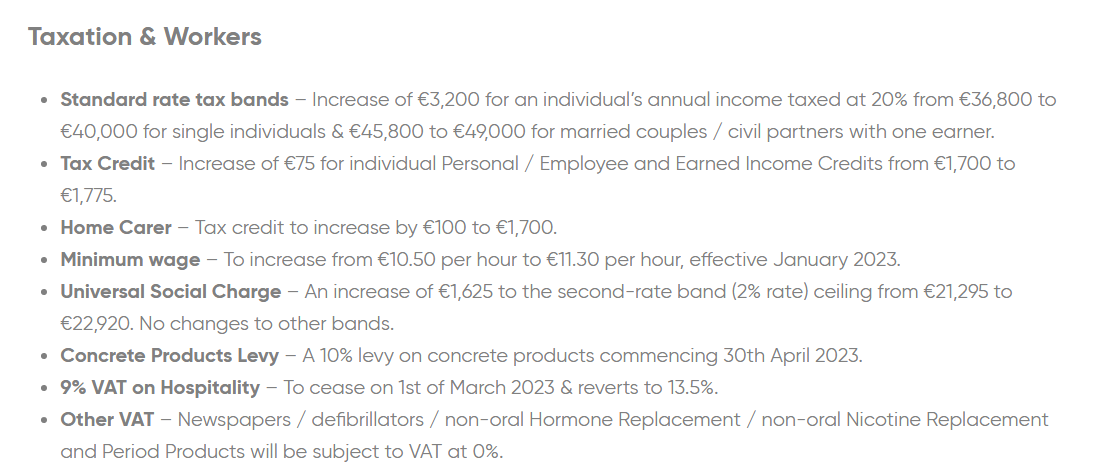 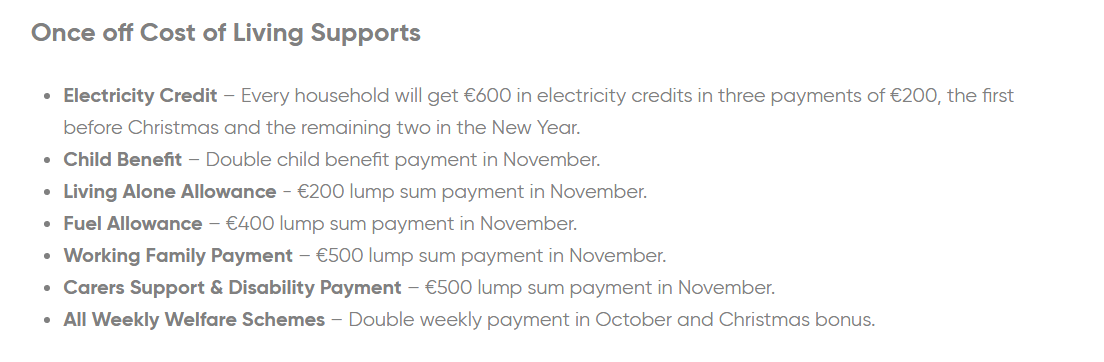 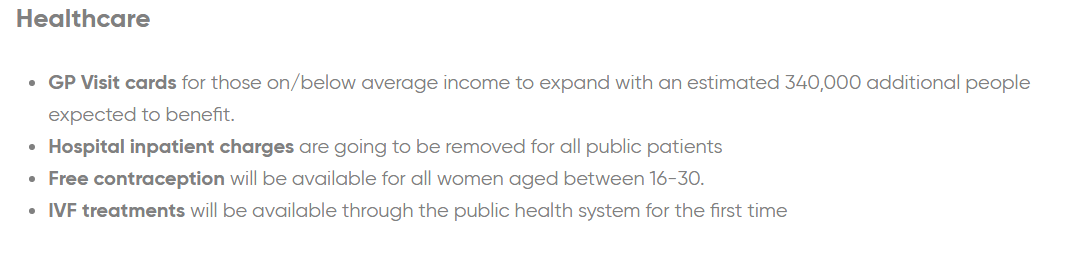 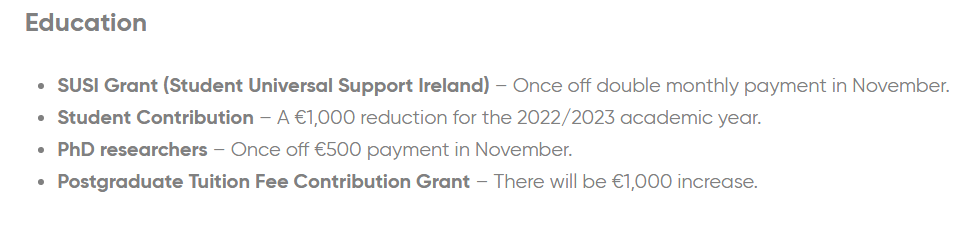 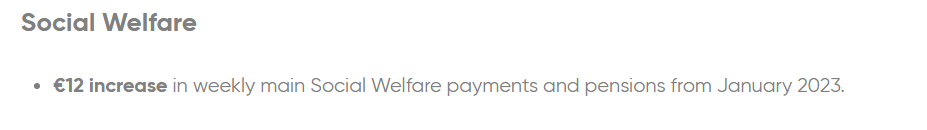 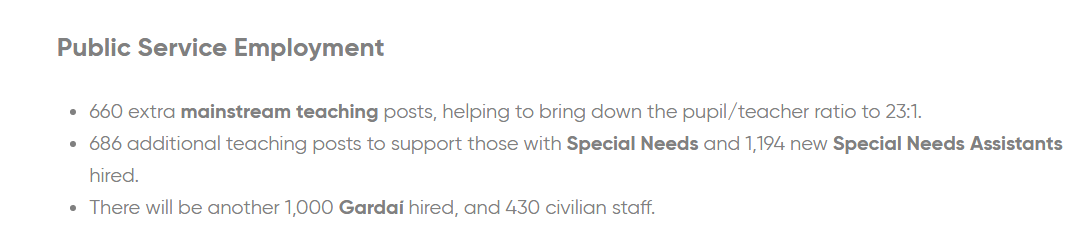 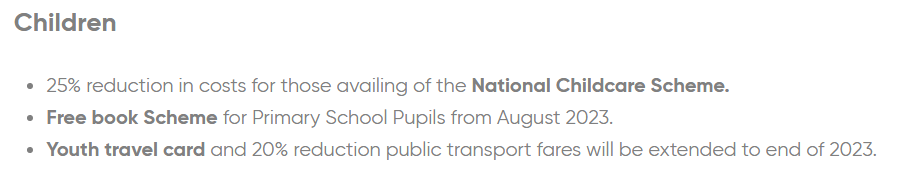 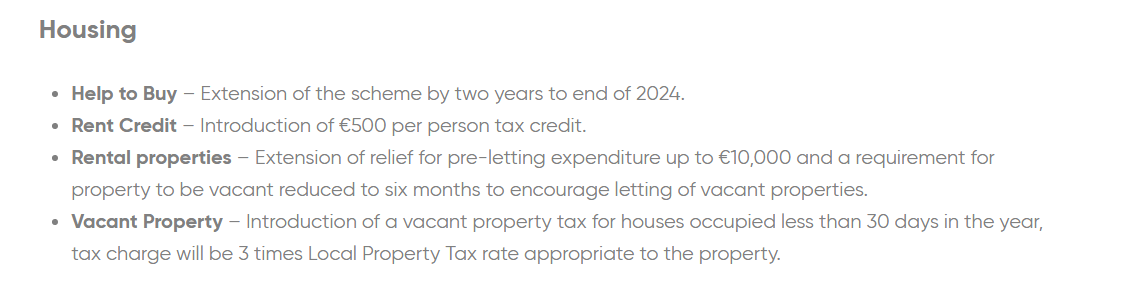 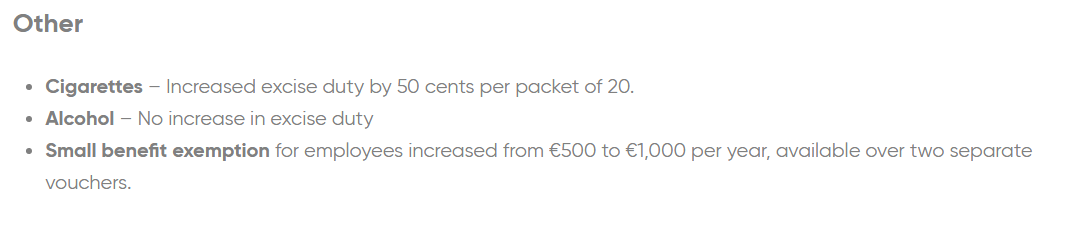 